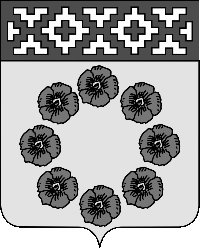 Администрация Пестяковского муниципального района Ивановской области 155650    р.п. Пестяки   ул. Ленина 4                      E-mail: rayadm01@mail.ru ; www.pestyaki.ru «    » декабря 2023 г.     №                                                                                           Совет Пестяковского                                                                                              городского поселения                                                                                Ивановской области	Гоголеву А.В.Уважаемый Александр Валерьевич!Администрация Пестяковского муниципального района направляет Вам представление к   проекту решения Совета Пестяковского городского поселения «О внесении изменений и дополнений в решение Совета Пестяковского городского поселения от 20.12.2022 года № 202 «О бюджете Пестяковского городского поселения на 2023 год и на плановый период 2024 и 2025 годов». В соответствии с Бюджетным кодексом Российской Федерации, Бюджетным процессом Пестяковского городского поселения от 26.09.2023 г. № 271 внесены следующие изменения и дополнения.   Доходы увеличены на 624 140,61 руб., расходы увеличены на 92 956,95 руб., дефицит составил 5 181 160,58 руб.ДоходыОбщий объем доходов по главному администратору доходов «015 Администрация Пестяковского муниципального района» увеличен на сумму 624 140,61 руб.В соответствии с постановлением Правительства Ивановской области № 503-п от 26.10.2023 «О распределении субсидий бюджетам муниципальных образований Ивановской области на подготовку проектов внесения изменений в документы территориального планирования, правила землепользования и застройки в рамках ведомственного проекта «Развитие градостроительной деятельности на территории Ивановской области» государственной программы Ивановской области «Обеспечение доступным и комфортным жильем населения Ивановской области» в 2023 году» бюджету Пестяковского городского поселения дополнительно доведены средства субсидии в сумме 212 325,00 руб. В соответствии с постановлением Правительства Ивановской области № 549-п от 15.11.2023 «О распределении дотаций на поддержку мер по обеспечению сбалансированности местных бюджетов на компенсацию снижения налоговых доходов бюджетов городских и сельских поселений Ивановской области в 2023 году» бюджету Пестяковского городского поселения дополнительно доведены средства дотации в сумме 232 299,00 руб. В соответствии с Законом Ивановской области от 01.11.2023 № 53-ОЗ  «О внесении изменений в Закон Ивановской области от 19.12.2022 № 76-ОЗ «Об областном бюджете на 2023 год и плановый период 2024 и 2025 годов»  бюджету Пестяковского городского поселения дополнительно доведены средства субсидии на софинансирование расходов, связанных с поэтапным доведением средней заработной платы работникам культуры муниципальных учреждений культуры Ивановской области до средней заработной платы в Ивановской области сумме 227 278,34 руб.Налоговые и неналоговые доходы бюджета Пестяковского городского поселения в целом уменьшены на 47 761,73 руб., из них:- акцизы на нефтепродукты, направляемые на формирование дорожных фондов уменьшены на 0,32 руб. в соответствии с доведенным письмом УФК по Ивановской области;- налог на доходы физических лиц с доходов, полученных физическими лицами в соответствии со статьей 228 Налогового кодекса Российской Федерации увеличен на сумму 63 000,00 руб.;- налог на доходы физических лиц в отношении доходов от долевого участия в организации, полученных в виде дивидендов (в части суммы налога, не превышающей 650 000 рублей) уменьшен на сумму 59 793,80 руб.;- налог на имущество физических лиц, взимаемый по ставкам, применяемым к объектам налогообложения, расположенным в границах городских поселений увеличен на 290 000,00 руб., (в связи с оформлением имущества в собственность в 2023г); - земельный налог с организаций, обладающих земельным участком, расположенным в границах городских поселений уменьшен на сумму 497 100,00 руб. (в связи с уменьшением кадастровой стоимости земельных участков);- земельный налог с физических лиц, обладающих земельным участком, расположенным в границах городских поселений увеличен на сумму 90 000,00 руб. (в связи увеличением площадей земельных участков и оформление их в собственность граждан в 2023 году);- доходы, получаемые в виде арендной платы за земельные участки, государственная собственность на которые не разграничена и которые расположены в границах городских поселений, а также средства от продажи права на заключение договоров аренды указанных земельных участков увеличены на сумму 20 972,00 руб.;- прочие доходы от оказания платных услуг (работ) получателями средств бюджетов городских поселений (МУ «Дом культуры», МУ «Библиотека», МУ «Дом ремесел» бюджета Пестяковского городского поселения) увеличены на сумму 17 310,00 руб., (в связи с увеличением количества платных мероприятий);- доходы от продажи земельных участков, государственная собственность на которые не разграничена и которые расположены в границах городских поселений уменьшены на сумму 5 736,49 руб., (на выставленные для продажи земельные участки не поданы заявки);- штрафы, неустойки, пени, уплаченные в случае просрочки исполнения поставщиком (подрядчиком, исполнителем) обязательств, предусмотренных муниципальным контрактом, заключенным муниципальным органом, казенным учреждением увеличен в сумме 1 438,88 руб.;- прочие неналоговые доходы бюджетов городских поселений увеличены на 32 148,00 руб. (от поступления платежей за наем жилых помещений).Расходы.Общий объем расходов на реализацию муниципальных программ Пестяковского городского поселения на 2023 год увеличен на сумму 92 956,95 руб.:1. Муниципальная программа «Комплексное развитие систем коммунальной инфраструктуры в Пестяковском городском поселении» уменьшена на сумму                280 494,23 руб.:Подпрограмма «Обеспечение населения Пестяковского городского поселения чистой питьевой водой» уменьшена на сумму 3 444,00 руб., с мероприятия «Оплата налога на имущество» (уменьшение остаточной стоимости шахтных колодцев).Подпрограмма «Благоустройство территории Пестяковского городского поселения» уменьшена на 13 257,58 руб. из них:- мероприятие «Благоустройство и санитарное содержание территории Пестяковского городского поселения» уменьшено на сумму 5 682,47 руб., (экономия от проведения электронного аукциона по ТКО от уборки мусора с рынка и от содержания территории в п. Пестяки в зимний период);- мероприятие «Содержание кладбища Пестяковского городского поселения» уменьшено на сумму 22 327,20 руб., (экономия средств по ТКО от уборки мусора с территории кладбища);- мероприятие «Содержание уличного освещения Пестяковского городского поселения» уменьшено на 318,98 руб., (остаток денежных средств по обслуживанию уличного освещения специализированной организации и от оплаты за электроэнергию);- мероприятие «Расходы на благоустройство и санитарное содержание территории Пестяковского городского поселения» уменьшено на 23 676,80 руб., (экономия от заключенных договоров ГПХ);- мероприятие «Разработка проектно - сметной документации, экспертиза, строительный контроль» уменьшено на сумму 10 508,83 руб., (остаток денежных средств от заключения договоров на составление проектно-сметной документации на проведение строительного контроля для установки основания спортивной площадки);- мероприятие «Налог на имущество» уменьшено на 25 647,00 руб., (остаток денежных средств по оплате налога на имущество);- мероприятие «Расходы и услуги, связанные с проведением праздничных мероприятий» увеличено на сумму 74 903,70 руб., (приобретение, установка, обслуживание, подключение и украшение живой новогодней ели). Подпрограмма «Ремонт и содержание дорог общего пользования Пестяковского городского поселения» уменьшена на сумму 4 670,08 руб. из них: - мероприятие по ремонту дорог общего пользования Пестяковского городского поселения в рамках средств дорожной деятельности» уменьшено на 0,01 руб., (остаток денежных средств от ремонта автомобильных дорог общего пользования Пестяковского городского поселения);- мероприятие содержание дорог общего пользования Пестяковского городского поселения в рамках средств дорожного фонда уменьшено на сумму 0,32 руб., (уточнение акцизов);- мероприятие содержание дорог общего пользования Пестяковского городского поселения в рамках средств дорожной деятельности уменьшено на сумму 4 669,75 руб., (экономия от проведения электронного аукциона по содержанию автомобильных дорог общего пользования Пестяковского городского поселения);Подпрограмма «Ремонт и содержание муниципального жилого фонда Пестяковского городского поселения» уменьшена на сумму 7 380,35 руб., из них:- мероприятие по налогу на имущество увеличено на сумму 6 402,00 руб.;- мероприятие по содержанию и текущему ремонту муниципального жилья, сбор платежей за найм жилья, хранение и ведение технической документации Пестяковского городского поселения уменьшено на сумму 4 851,52 руб., (остаток денежных средств от заключения договора на содержание муниципального имущества и за сбор платежей и ведение технической документации);-мероприятие «Оплата взносов за капитальный ремонт общедомового имущества Пестяковского городского поселения» уменьшено на сумму 8 930,83 руб., (экономия денежных средств от заключения договора с НО «Региональный фонд капитального ремонта многоквартирных домов Ивановской области»);Подпрограмма «Энергоэффективность и энергосбережение в Пестяковском городском поселении» уменьшена на 195 727,09 руб., по мероприятию по энергосбережению и повышению энергетической эффективности (экономия денежных средств от проведения электронных аукционов на приобретение светодиодных светильников уличного освещения и от актуализации схемы теплоснабжения, не требуется промывка системы отопления в здании библиотека т. к. был проведен ремонт системы).Подпрограмма «Государственная и муниципальная поддержка граждан в сфере ипотечного жилищного кредитования» уменьшена на сумму 34 140,96 руб. из них: - мероприятие «Предоставление дополнительных социальных выплат в размере 5% из расчетной стоимости жилья» уменьшено в сумме 24 386,40 руб., (не стали победителем отбора на получении субсидии);- мероприятие «Предоставление субсидий гражданам, на оплату первоначального взноса при получении ипотечного жилищного кредитования или на погашение основной суммы долга и уплаты процентов по ипотечному жилищному кредиту (в том числе рефенансированному)» уменьшено в сумме 9 754,56 руб., (не стали победителем отбора на получении субсидии);Подпрограмма «Обеспечение жильем молодых семей» уменьшена в сумме 21 874,17 руб. из них:- мероприятие «Предоставление дополнительных социальных выплат в размере 5% из расчетной стоимости жилья» уменьшено в сумме 21 338,10 руб., (не стали победителем отбора на получении субсидии); - мероприятие «Предоставление социальных выплат молодым семьям на приобретение (строительство) жилого помещения» уменьшено в сумме 536,07 руб., (не стали победителем отбора на получении субсидии).2.  Муниципальная программа «Развитие культуры на территории Пестяковского городского поселения» увеличена на сумму 234 278,34 руб.: Подпрограмма «Организация и проведение культурно-массовых мероприятий» увеличена на сумму 105 404,41 руб. по мероприятию «Софинансирование расходов, связанных с поэтапным доведением средней заработной платы работникам культуры муниципальных учреждений культуры Ивановской области до средней заработной платы в Ивановской области»;Подпрограмма «Развитие библиотечного дела» увеличена на сумму 89 347,25 руб. из них: - мероприятие «Софинансирование расходов, связанных с поэтапным доведением средней заработной платы работникам культуры муниципальных учреждений культуры Ивановской области до средней заработной платы в Ивановской области» увеличено на сумму 82 347,25 руб.;- мероприятие расходы на содержание муниципального учреждения «Библиотека» Пестяковского городского поселения увеличено на сумму 7 000,00 руб. за счет подпрограммы «Энергоэффективность и энергосбережение в Пестяковском городском поселении»;Подпрограмма «Сохранение и развитие народных промыслов и ремесел» увеличена на сумму 39 526,68 руб. по мероприятию «Софинансирование расходов, связанных с поэтапным доведением средней заработной платы работникам культуры муниципальных учреждений культуры Ивановской области до средней заработной платы в Ивановской области».3. Муниципальная программа «Обеспечение безопасности жизнедеятельности в Пестяковском городском поселении» уменьшена на 26 447,95 руб.:Подпрограмма «Пожарная безопасность» уменьшена на сумму 19 917,00 руб. из них:- мероприятие по информационному обеспечению (обучение мерам пожарной безопасности, проведение тематических смотров, приобретение агитационных средств, знаков безопасности и т.д.) уменьшено на сумму 19 300,00 руб., (не использованы денежные средства на приобретение табличек «Пожарный водоем» и аншлагов в связи с тем, что нет возможности заключить договора малого объема);- мероприятие по налогу на имущество уменьшено на сумму 617,00 руб.;Подпрограмма «Предупреждение и ликвидация последствий ЧС и ГО» уменьшена на сумму 6 530,95 руб., по мероприятию направленные на создание минерализованных полос (опашка) вокруг населенного пункта (экономия денежных средств от проведения электронного аукциона).4. Муниципальная программа «Управление муниципальным имуществом, земельными ресурсами и градостроительной деятельностью на территории Пестяковского городского поселения» увеличена на 172 527,79 руб.:Подпрограмма «Развитие градостроительной деятельности в Пестяковском городском поселении» увеличена на сумму 202 372,50 руб., из них:- мероприятие «Изготовление технической документации на объекты муниципальной недвижимости и межеванию земельных участков» уменьшено на сумму 9 952,50 руб., (экономия денежных средств от проведения электронного аукциона); - мероприятие «Подготовка проектов внесения изменений в документы территориального планирования, правила землепользования и застройки» увеличено на 212 325,00 руб., (субсидия бюджетам муниципальных образований Ивановской области);Подпрограмма «Управление муниципальным имуществом в Пестяковском городском поселении» уменьшена на сумму 29 244,71 руб., из них:- мероприятие «Оценка имущества» уменьшено на 5 236,84 руб., (остаток денежных средств от проведения оценки имущества т. к. отсутствовали обращения граждан);- мероприятие «Оформление бесхозного имущества» уменьшено на 21 000,00 руб., (остаток денежных средств);- мероприятие «Содержание муниципального имущества и оплата коммунальных услуг» уменьшено на сумму 3 007,87 руб. (экономия денежных средств от проведения электронного аукциона от ремонта деревянного моста);Подпрограмма «Решение экологических проблем Пестяковского городского поселения» уменьшена на сумму 600,00 руб., по мероприятию «Ликвидация борщевика Сосновского на территории Пестяковского городского поселения» (экономия от проведенного электронного аукциона).5. Муниципальная программа «Организация деятельности органов местного самоуправления Пестяковского городского поселения» уменьшена на сумму 6 907 руб., Подпрограммы «Иные мероприятия в области муниципального управления» с мероприятия «Расходы на участие в межмуниципальном сотрудничестве» (экономия денежных средств в связи с уменьшением численности Пестяковского городского поселения). Соответственно внесены изменения в приложения:№ 2 «Доходы бюджета Пестяковского городского поселения по кодам классификации доходов бюджета на 2023 год плановый период 2024 и 2025 годов»;№ 3 «Источники внутреннего финансирования дефицита бюджета Пестяковского городского поселения на 2023 год и на плановый период 2024 и 2025 годов»;№ 4 «Распределение бюджетных ассигнований по целевым статьям (муниципальным программам Пестяковского городского поселения), группам, подгруппам видов расходов классификации расходов бюджета Пестяковского городского поселения на 2023 год»;№ 6 «Ведомственная структура расходов бюджет Пестяковского городского поселения на 2023 год»;№ 10 «Распределение бюджетных ассигнований по разделам и подразделам классификации расходов бюджета Пестяковского городского поселения на 2023 год и на плановый период 2024 и 2025 годов»;№ 11 «Распределение межбюджетных трансфертов предоставляемых из бюджета Пестяковского городского поселения бюджету Пестяковского муниципального района на 2023 год и на плановый период 2024 и 2025 годов».Представлять проект решения Совета Пестяковского городского поселения «О внесении изменений в бюджет Пестяковского городского поселения на 2023 год и на плановый период 2024 и 2025 годов» на заседании Совета будет начальник Финансового отдела Тюрикова И.Е.ГлаваПестяковского муниципального района                                                                   А.Н. Груздев